Тема недели: Мир вокруг нас «Путешествие на дачу» (18.05. – 22.05.2020г.)Понедельник. 18.05.2020г.Экология. Тема: «Путешествие на дачу»Цель: формировать представления о домашних птицах и закреплять знания о домашних птицах и животных.Задачи: формировать умение воспроизводить особенности движений птиц; закреплять знания об особенностях птиц и животных, их главных признаках; воспитывать интерес к занятиям и умение играть в коллективе.Материалы: магнитная доска, изображение курицы и цыплят, игрушки – курица, кошка, цыплята по количеству детей.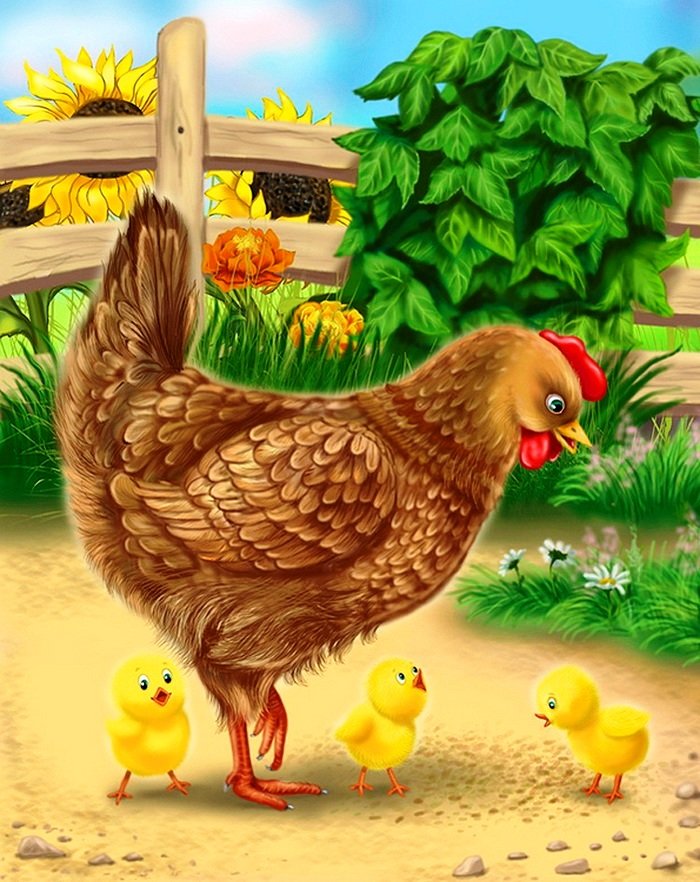 Ход занятия: Предложить детям отправиться на дачу на поезде. Дети строятся в поезд и со словами: «Загудел паровоз и вагончики повез» двигаются.Мы приехали на дачу (звучат голоса домашних птиц).Чьи голоса вы слышите? (ответы детей)Кого вы видите?Курочка одна, а цыплят?Цыплята маленькие, а курочка?Какого цвета цыплятки?Как они кричат?Кто у них мама?Кто у них папа?Какие клювики у цыплят? (дети показывают пальчиками).Как курочка зовет цыплят?Подвижная игра «Курочка и цыплята».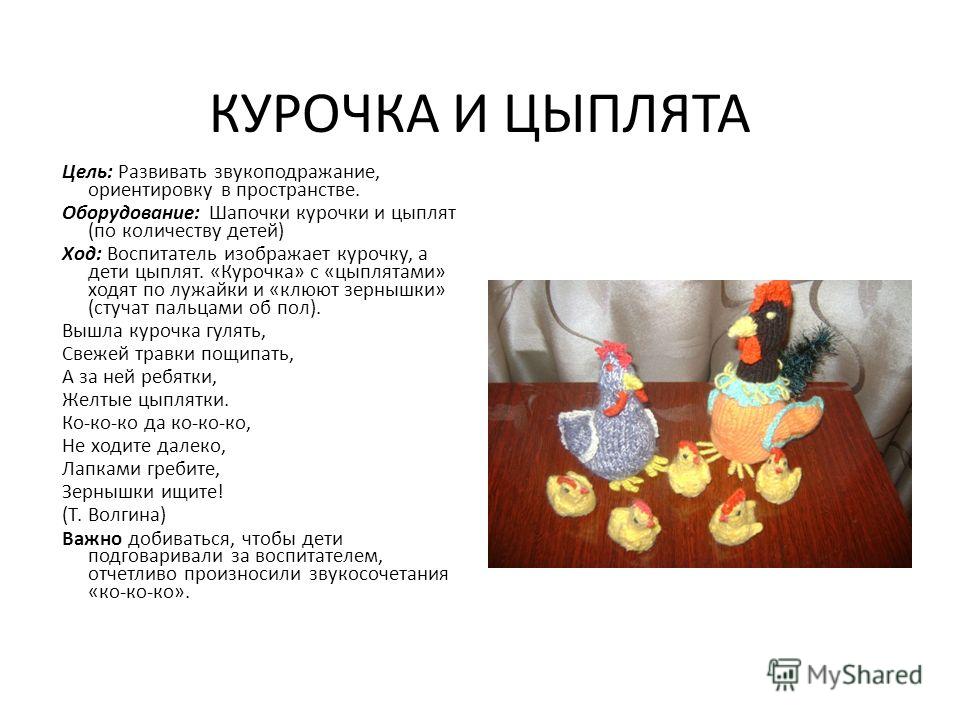 Предложить детям превратиться в цыплят и каждому дать пушистого цыпленка. Игра проводится два раза.Зрительная гимнастика «Кошка»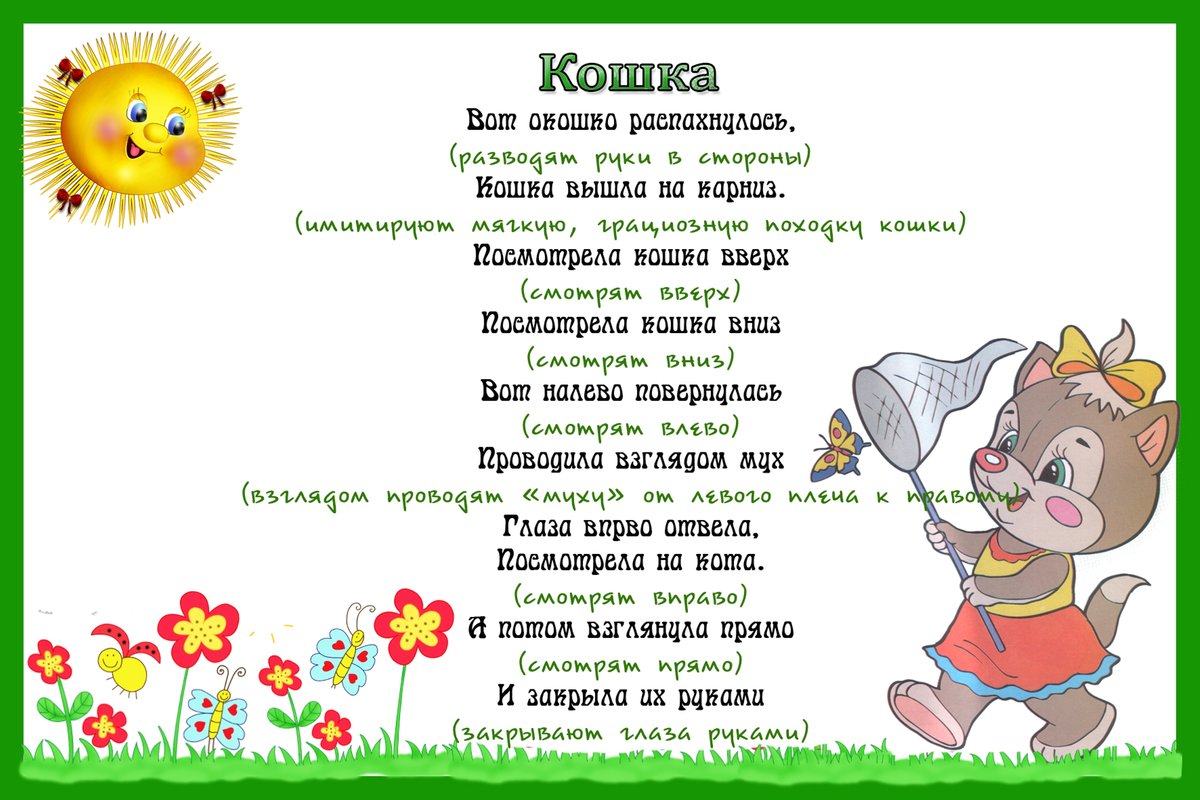 Встреча с кошкой.Какая красивая кошка! Давайте ее позовем!Дети зовут кошку (кис-кис-кис). Здороваются.(Кошка умывается лапкой). Посмотрите, как кошка умывается. А чем мы умываемся? Давайте покажем.«Умывалочка»Кран откройся (движения детей соответствуют тексту)Нос умойся!Уши, мойтесьМойся шейкаМойтесь ручки хорошенько!»Ребята, мы с вами поиграли, пора возвращаться. Садитесь на поезд и поехали.Кого мы встретили в путешествии?С кем играли в игру?Как курочка звала к себе цыплят?Чем кормит хозяйка своих птиц?Молодцы!